DESIGNATED AUTOCLAVE FOR 	BIOHAZARD WASTE B 	 	 	BIOHAZARD Under TAMU-CC autoclave verification program, this autoclave is designated to be used for decontamination of potentially infectious waste. 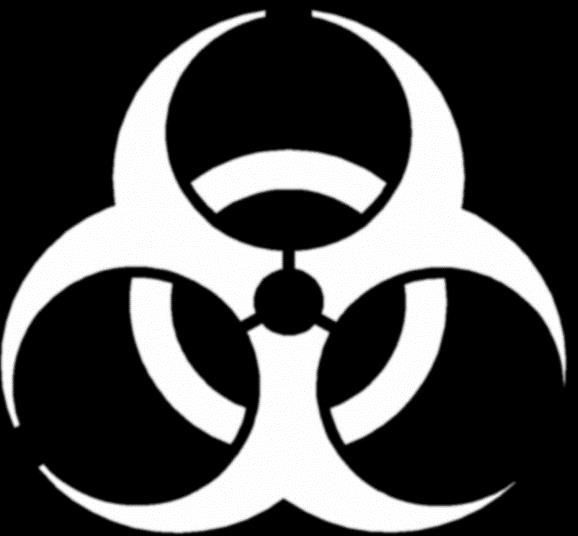 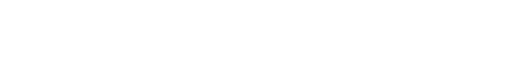 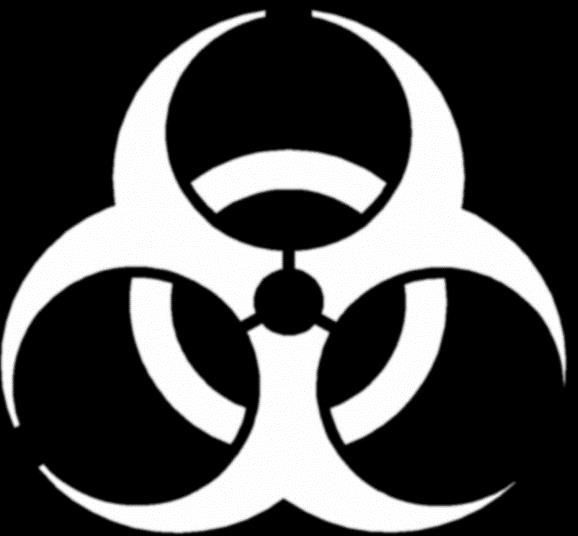 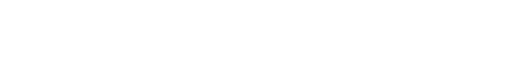 Sterilization of glassware and liquids may be done. Biological Indicator Test packs should be used for verification on a ________ basis. NEVER leave biohazardous waste unattended. Only use orange/clear autoclave bags. DO NOT use red bags as autoclave bags. NEVER put sealed containers, solvents, volatile or corrosive chemicals or radioactive materials in autoclave. Place waste in leak proof container for transport. ONLY use approved autoclave trays inside autoclave. Ensure adequate steam penetration by filling bags ½ full and vented by loosely securing the top of the bag. If contents are dry, add small quantity of water for steam. VERIFY conditions for waste decontamination was met. If not met, REPEAT the cycle or report malfunction. DOCUMENT the autoclave user and cycle in autoclave log book. WAIT until pressure gauge is zero before unloading. WEAR heat resistant PPE before unloading. Place autoclaved waste in black plastic lined garbage bin for disposal. Responsible Person for this Autoclave: Name: ____________________ Phone: __________________ 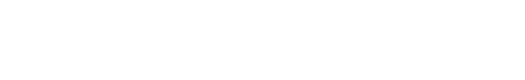 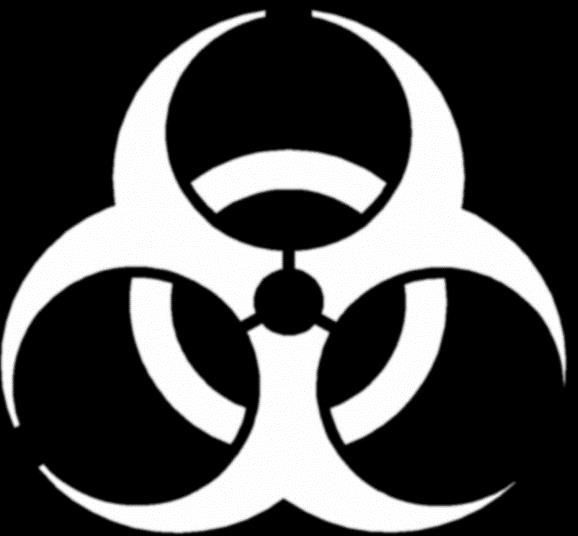 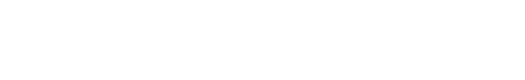 